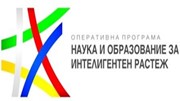 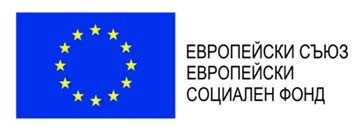 Основно училище „Самара“ гр. Стара Загоразапочна работа по проект BG05M2OP001-5.001-0001 „Равен достъп до училищно образование в условията на кризи“Проектът се финансира от Оперативна програма „Наука и образование за интелигентен растеж“ 2014-2020, съфинансирана от Европейския съюз чрез Европейските структурни и инвестиционни фондове, по линия на Инструмента за подкрепа на преодоляването на последиците от кризата, предизвикана от пандемията от COVID-19, и подготовка за екологично, цифрово и устойчиво възстановяване на икономиката (REACT-EU).В рамките на проекта са предоставени на училището технически устройства за подпомагане на обучението, предвидени са  обучения за ученици, родители, образователни медиатори и педагогически специалисти за придобиване на умения за обучение от разстояние в електронна среда.Основна цел на проекта е да не се допусне прекъсване на образователния процес и приобщаващото образование в условията на кризи, да се осигурят условия за ефективност на образованието, да се противодейства на риска от отпадане в ситуация на обучение от разстояние.Специфичните цели са:Подобряване на условията и осигуряване на равен достъп за обучение от разстояние в електронна среда;Създаване на условия за усъвършенстване на цифровите умения на преподавателите за по-ефективна работа във виртуална среда и насърчаване използването на иновативни методи на преподаване и учене;Насърчаване на мотивацията на родителите за по-активно включване в образователния процес от разстояние в електронна среда с цел подпомагане на учениците в семейната среда.ОУ „Самара“ участва в следните дейности:Дейност 1  Закупуване на технически средства за педагогически специалисти и
ученици за обезпечаване на образователния процес в условията на кризи.Дейност 2  Обучение на ученици, включително от уязвими
групи за придобиване на умения за обучение от разстояние в електронна среда Дейност 3  Обучение на педагогически специалисти за усъвършенстване на
уменията им за преподаване/провеждане на занимания от разстояние в електронна
среда.Дейност 4  Обучение на образователни медиатори и родители за придобиване на
умения за работа в електронна среда (в т.ч. образователни платформи, търсене на
електронно съдържание и др.). Дейност 5  Подкрепа за допълнително синхронно обучение от разстояние в електронна средаhttps://www.mon.bg/bg/100925